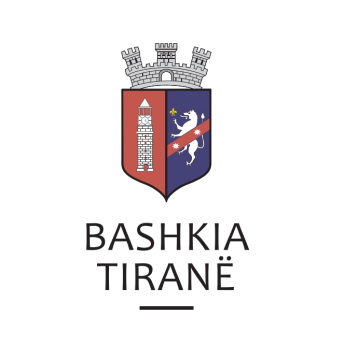      R  E  P U  B  L  I  K  A    E   S  H  Q  I  P  Ë  R  I  S  Ë
  BASHKIA TIRANË
DREJTORIA E PËRGJITHSHME PËR MARRËDHËNIET ME PUBLIKUN DHE JASHTË
DREJTORIA E KOMUNIKIMIT ME QYTETARËTLënda: Kërkesë për shpallje nga Gjykata e Rrethit Gjyqësor Tiranë, për “FONDACIONIN TOGETHER ALBANIA - FTA”.Pranë Bashkisë Tiranë ka ardhur kërkesa për shpallje nga Gjykata e Rrethit Gjyqësor Tiranë me nr. 4084 regj. them., datë 12.06.2019, protokolluar në institucionin tonë me nr. 24549 prot., datë 14.06.2019Ju sqarojmë se kjo gjykatë dërgon shpallje se është zhvilluar gjykimi i çështjes civile që i përket:Paditës:	                   Ilmi ShehuE paditur:                         Fondacionin “TOGETHER ALBANIA - FTA”Objekti:                            Zgjidhje kontratë qiraje, etj.Data dhe ora e seancës:   15.07.2019, ora 10:00Drejtoria e Komunikimit me Qytetarët ka bërë të mundur afishimin e shpalljes për “FONDACIONIN TOGETHER ALBANIA - FTA”, në tabelën e shpalljeve të Sektorit të Informimit dhe Shërbimeve për Qytetarët pranë Bashkisë Tiranë.     R  E  P U  B  L  I  K  A    E   S  H  Q  I  P  Ë  R  I  S  Ë
  BASHKIA TIRANË
DREJTORIA E PËRGJITHSHME PËR MARRËDHËNIET ME PUBLIKUN DHE JASHTË
DREJTORIA E KOMUNIKIMIT ME QYTETARËTLënda: Kërkesë për shpallje nga Gjykata e Apelit Durrës për z. Shkelqim Matraxhi.Pranë Bashkisë Tiranë ka ardhur kërkesa për shpallje nga Gjykata e Apelit Durrës, me nr. 425 akti (D.A) datë 11.06.2019, protokolluar në Bashkinë Tiranë me nr. 24409 prot., datë 13.06.2019.Ju sqarojmë se kjo gjykatë dërgon shpallje për gjykimin e çështjes civile që i përket:Kërkues:            Prokuroria e Rrethit Gjyqësor Elbasan, përfaqësuar nga prokurori                             Moisi Duda.I Pandehur:       Shkelqim Matraxhi, përfaqësuar nga zv. Andi Vangjeli                            Shoqëria Shev-Hard, përfaqësuar nga av. Veronika VangjeliAkuzuar:            Për veprën penale “Mospagimi taksave dhe tatimeve”.Drejtoria e Komunikimit me Qytetarët ka bërë të mundur afishimin e shpalljes për z. Shkelqim Matraxhi, në tabelën e shpalljeve të Sektorit të Informimit dhe Shërbimeve për Qytetarët pranë Bashkisë Tiranë.     R  E  P U  B  L  I  K  A    E   S  H  Q  I  P  Ë  R  I  S  Ë
  BASHKIA TIRANË
DREJTORIA E PËRGJITHSHME PËR MARRËDHËNIET ME PUBLIKUN DHE JASHTË
DREJTORIA E KOMUNIKIMIT ME QYTETARËTLënda: Kërkesë për shpallje nga Gjykata së Rrethit Gjyqësor Krujë për znj. Shpresa Berberi (Kuqi).Pranë Bashkisë Tiranë ka ardhur kërkesa për shpallje nga Rrethit Gjyqësor Krujë, me nr. 24/100/670 akti, datë 10.06.2019, protokolluar në Bashkinë Tiranë me nr. 24400 prot., datë 13.06.2019.Ju sqarojmë se kjo gjykatë dërgon shpallje se është zhvilluar gjykimi i çështjes civile që i përket:Paditës:                         Namik BylykbashiTë Paditur:                   Dylfiqare Kuqi, etj.Persona të tretë:           KK Pronave, TiranëObjekti:                        Njohje bashkëpronar.Data dhe ora e seancës:    21.06.2019, ora 10:30Drejtoria e Komunikimit me Qytetarët ka bërë të mundur afishimin e shpalljes znj. Shpresa Berberi (Kuqi), në tabelën e shpalljeve të Sektorit të Informimit dhe Shërbimeve për Qytetarët pranë Bashkisë Tiranë.     R  E  P U  B  L  I  K  A    E   S  H  Q  I  P  Ë  R  I  S  Ë
  BASHKIA TIRANË
DREJTORIA E PËRGJITHSHME PËR MARRËDHËNIET ME PUBLIKUN DHE JASHTË
DREJTORIA E KOMUNIKIMIT ME QYTETARËTLënda: Kërkesë për shpallje nga Gjykata së Rrethit Gjyqësor Krujë për znj. Anjeza Skuteri (Hotova).Pranë Bashkisë Tiranë ka ardhur kërkesa për shpallje nga Rrethit Gjyqësor Krujë, me nr. 24/100/670 akti, datë 10.06.2019, protokolluar në Bashkinë Tiranë me nr. 24401 prot., datë 13.06.2019.Ju sqarojmë se kjo gjykatë dërgon shpallje se është zhvilluar gjykimi i çështjes civile që i përket:Paditës:                         Namik BylykbashiTë Paditur:                   Dylfiqare Kuqi, etj.Persona të tretë:           KK Pronave, TiranëObjekti:                        Njohje bashkëpronar.Data dhe ora e seancës:    21.06.2019, ora 10:30Drejtoria e Komunikimit me Qytetarët ka bërë të mundur afishimin e shpalljes znj. Anjeza Skuteri (Hotova), në tabelën e shpalljeve të Sektorit të Informimit dhe Shërbimeve për Qytetarët pranë Bashkisë Tiranë.     R  E  P U  B  L  I  K  A    E   S  H  Q  I  P  Ë  R  I  S  Ë
  BASHKIA TIRANË
DREJTORIA E PËRGJITHSHME PËR MARRËDHËNIET ME PUBLIKUN DHE JASHTË
DREJTORIA E KOMUNIKIMIT ME QYTETARËTLënda: Kërkesë për shpallje nga Gjykata së Rrethit Gjyqësor Krujë për z. Mehmet Çoraj.Pranë Bashkisë Tiranë ka ardhur kërkesa për shpallje nga Rrethit Gjyqësor Krujë, me nr. 83/553 akti, datë 10.06.2019, protokolluar në Bashkinë Tiranë me nr. 24399 prot., datë 13.06.2019.Ju sqarojmë se kjo gjykatë dërgon shpallje se është zhvilluar gjykimi i çështjes civile që i përket:Paditës i k/paditur:      Bledar ÇorajI paditur k/paditës:      Guximtar ÇorajI paditur k/paditës:      Muhamet ÇorajPersona të tretë:           Liljana MalasiObjekti i padisë:           Detyrimin e të paditurit të lirojë dhe dorëzojë pasurinë e                                         paluajtshme.Objekti i padisë:           Konstatimin e pavlefshmërisë absolutetë kontratës së shitblerjes.Data dhe ora e seancës: 21.06.2019, ora 10:00Drejtoria e Komunikimit me Qytetarët ka bërë të mundur afishimin e shpalljes z. Mehmet Çoraj, në tabelën e shpalljeve të Sektorit të Informimit dhe Shërbimeve për Qytetarët pranë Bashkisë Tiranë.     R  E  P U  B  L  I  K  A    E   S  H  Q  I  P  Ë  R  I  S  Ë
  BASHKIA TIRANË
DREJTORIA E PËRGJITHSHME PËR MARRËDHËNIET ME PUBLIKUN DHE JASHTË
DREJTORIA E KOMUNIKIMIT ME QYTETARËTLënda:  Kërkesë për shpallje nga Gjykata e Rrethit Gjyqësor Sarandë për z. Antonio Rahman Shyti.Pranë Bashkisë Tiranë ka ardhur kërkesa për shpallje nga Gjykata e Rrethit Gjyqësor Sarandë me nr. 00813 regj. them., datë 10.06.2019, protokolluar në Bashkinë Tiranë me nr. 24509 prot., datë 14.06.2019.Ju sqarojmë se kjo gjykatë dërgon shpallje për zhvillimin e gjykimit të çështjes penale që i përket:Kërkues:            Prokuroria SarandëObjekti:              Dërgim për gjykim të procedimit penal. Drejtoria e Komunikimit me Qytetarët ka bërë të mundur afishimin e shpallje për z. Antonio Rahman Shyti, në tabelën e shpalljeve të Sektorit të Informimit dhe Shërbimeve për Qytetarët pranë Bashkisë Tiranë.     R  E  P U  B  L  I  K  A    E   S  H  Q  I  P  Ë  R  I  S  Ë
  BASHKIA TIRANË
DREJTORIA E PËRGJITHSHME PËR MARRËDHËNIET ME PUBLIKUN DHE JASHTË
DREJTORIA E KOMUNIKIMIT ME QYTETARËTLënda:  Kërkesë për shpallje nga Gjykata e Rrethit Gjyqësor Sarandë për z. Ilir Varfi dhe znj. Elona Varfi.Pranë Bashkisë Tiranë ka ardhur kërkesa për shpallje nga Gjykata e Rrethit Gjyqësor Sarandë me nr. 01246 regj. them., datë 11.06.2019, protokolluar në Bashkinë Tiranë me nr. 24510 prot., datë 14.06.2019.Ju sqarojmë se kjo gjykatë dërgon shpallje për zhvillimin e gjykimit të çështjes penale që i përket:Paditës:            Gentjan Thomagjini, etj.I Paditur:        Krisianthi Kajo, etj.Objekti:           Pushim cënimi në pronësi.Drejtoria e Komunikimit me Qytetarët ka bërë të mundur afishimin e shpallje për z. Ilir Varfi dhe znj. Elona Varfi, në tabelën e shpalljeve të Sektorit të Informimit dhe Shërbimeve për Qytetarët pranë Bashkisë Tiranë.     R  E  P U  B  L  I  K  A    E   S  H  Q  I  P  Ë  R  I  S  Ë
  BASHKIA TIRANË
DREJTORIA E PËRGJITHSHME PËR MARRËDHËNIET ME PUBLIKUN DHE JASHTË
DREJTORIA E KOMUNIKIMIT ME QYTETARËTLënda: Kërkesë për shpallje nga Gjykata e Rrethit Gjyqësor Vlorë, për znj. Fatmira Gjati.Pranë Bashkisë Tiranë ka ardhur kërkesa për shpallje nga Gjykata e Rrethit Gjyqësor Vlorë, me nr. 1913 akti (E. H.), datë 05.06.2019, protokolluar në Bashkinë Tiranë me nr. 24511 prot., datë 14.06.2019.Ju sqarojmë se kjo gjykatë dërgon për shpallje për komunikimin e Vendimit nr. (s’ka), datë 21.06.2018, që i përket:Paditës:                      Këshilli i Ministrave i Republikës së ShqipërisëTë paditur:               ATP Tiranë, Kreshnik Vuthi, Fatmira Gjati, Valbona Kono                                    (Babameto), Brunilda Koja (Babameto), Ikbale Babameto,                                     Robert Ilia, Alida Mëhilli, Etleva Pojani, ZVRPP Vlorë.Objekti:                    Konstatim pavlefshmëri vendimi, etj.Drejtoria e Komunikimit me Qytetarët ka bërë të mundur afishimin e shpalljes për znj. Fatmira Gjati, në tabelën e shpalljeve të Sektorit të Informimit dhe Shërbimeve për Qytetarët pranë Bashkisë Tiranë.     R  E  P U  B  L  I  K  A    E   S  H  Q  I  P  Ë  R  I  S  Ë
  BASHKIA TIRANË
DREJTORIA E PËRGJITHSHME PËR MARRËDHËNIET ME PUBLIKUN DHE JASHTË
DREJTORIA E KOMUNIKIMIT ME QYTETARËTLënda: Kërkesë për shpallje nga Gjykata e Rrethit Gjyqësor Vlorë, për znj. Etleva Pojani.Pranë Bashkisë Tiranë ka ardhur kërkesa për shpallje nga Gjykata e Rrethit Gjyqësor Vlorë, me nr. 1913 akti (E. Habili), datë 05.06.2019, protokolluar në Bashkinë Tiranë me nr. 24539 prot., datë 14.06.2019.Ju sqarojmë se kjo gjykatë dërgon për shpallje për komunikimin e Vendimit nr. (s’ka), datë 21.06.2018, që i përket:Paditës:                      Këshilli i Ministrave i Republikës së ShqipërisëTë paditur:               ATP Tiranë, Kreshnik Vuthi, Fatmira Gjati, Valbona Kono                                    (Babameto), Brunilda Koja (Babameto), Ikbale Babameto,                                     Robert Ilia, Alida Mëhilli, Etleva Pojani, ZVRPP Vlorë.Objekti:                    Konstatim pavlefshmëri vendimi, etj.Drejtoria e Komunikimit me Qytetarët ka bërë të mundur afishimin e shpalljes për znj. Etleva Pojani, në tabelën e shpalljeve të Sektorit të Informimit dhe Shërbimeve për Qytetarët pranë Bashkisë Tiranë.     R  E  P U  B  L  I  K  A    E   S  H  Q  I  P  Ë  R  I  S  Ë
  BASHKIA TIRANË
DREJTORIA E PËRGJITHSHME PËR MARRËDHËNIET ME PUBLIKUN DHE JASHTË
DREJTORIA E KOMUNIKIMIT ME QYTETARËTLënda: Kërkesë për shpallje nga Gjykata e Rrethit Gjyqësor Vlorë, për znj. Alida Mëhilli.Pranë Bashkisë Tiranë ka ardhur kërkesa për shpallje nga Gjykata e Rrethit Gjyqësor Vlorë, me nr. 1913 akti (E. Habili), datë 05.06.2019, protokolluar në Bashkinë Tiranë me nr. 24540 prot., datë 14.06.2019.Ju sqarojmë se kjo gjykatë dërgon për shpallje për komunikimin e Vendimit nr. (s’ka), datë 21.06.2018, që i përket:Paditës:                      Këshilli i Ministrave i Republikës së ShqipërisëTë paditur:               ATP Tiranë, Kreshnik Vuthi, Fatmira Gjati, Valbona Kono                                    (Babameto), Brunilda Koja (Babameto), Ikbale Babameto,                                     Robert Ilia, Alida Mëhilli, Etleva Pojani, ZVRPP Vlorë.Objekti:                    Konstatim pavlefshmëri vendimi, etj.Drejtoria e Komunikimit me Qytetarët ka bërë të mundur afishimin e shpalljes për znj. Alida Mëhilli, në tabelën e shpalljeve të Sektorit të Informimit dhe Shërbimeve për Qytetarët pranë Bashkisë Tiranë.     R  E  P U  B  L  I  K  A    E   S  H  Q  I  P  Ë  R  I  S  Ë
  BASHKIA TIRANË
DREJTORIA E PËRGJITHSHME PËR MARRËDHËNIET ME PUBLIKUN DHE JASHTË
DREJTORIA E KOMUNIKIMIT ME QYTETARËTLënda: Kërkesë për shpallje nga Gjykata e Rrethit Gjyqësor Vlorë për znj. Erida Pikati.Pranë Bashkisë Tiranë ka ardhur kërkesa për shpallje nga Gjykata e Rrethit Gjyqësor Vlorë, me nr. 1186 akti (E. Trashi), datë 05.06.2019, protokolluar në Bashkinë Tiranë me nr. 24541 prot., datë 14.06.2019.Ju sqarojmë se kjo gjykatë dërgon për shpallje për komunikimin e Vendimit nr. (s’ka), datë 07.03.2019, për:Njoftohet shtetasja:      znj. Erida PikatiDrejtoria e Komunikimit me Qytetarët ka bërë të mundur afishimin e shpalljes znj. Erida Pikati, në tabelën e shpalljeve të Sektorit të Informimit dhe Shërbimeve për Qytetarët pranë Bashkisë Tiranë.     R  E  P U  B  L  I  K  A    E   S  H  Q  I  P  Ë  R  I  S  Ë
  BASHKIA TIRANË
DREJTORIA E PËRGJITHSHME PËR MARRËDHËNIET ME PUBLIKUN DHE JASHTË
DREJTORIA E KOMUNIKIMIT ME QYTETARËTLënda:  Kërkesë për shpallje nga Gjykata e Rrethit Gjyqësor Sarandë për z. Shpetim Qamil Xhetani.Pranë Bashkisë Tiranë ka ardhur kërkesa për shpallje nga Gjykata e Rrethit Gjyqësor Sarandë me nr. 00046 regj. them., datë 10.06.2019, protokolluar në Bashkinë Tiranë me nr. 24512 prot., datë 14.06.2019.Ju sqarojmë se kjo gjykatë dërgon shpallje për zhvillimin e gjykimit të çështjes penale që i përket:Ankuesa:         Evald Jaho, etj.Objekti:           Kundërshtim vendimi për mos fillim procedimi penal.Drejtoria e Komunikimit me Qytetarët ka bërë të mundur afishimin e shpallje për z. Shpetim Qamil Xhetani, në tabelën e shpalljeve të Sektorit të Informimit dhe Shërbimeve për Qytetarët pranë Bashkisë Tiranë.     R  E  P U  B  L  I  K  A    E   S  H  Q  I  P  Ë  R  I  S  Ë
  BASHKIA TIRANË
DREJTORIA E PËRGJITHSHME PËR MARRËDHËNIET ME PUBLIKUN DHE JASHTË
DREJTORIA E KOMUNIKIMIT ME QYTETARËTLënda: Kërkesë për shpallje nga Gjykata e Rrethit Gjyqësor Sarandë për z. Joli Gugash Zerri, z. Melios Delvina, z. Skender Delvina, z. Avni Delvina, z. Ymer Delvina,  znj. Reveka Delvina, z. Eros Delvina, znj. Dajana Delvina dhe znj. Mimoza Delvina.Pranë Bashkisë Tiranë ka ardhur kërkesa për shpallje nga Gjykata e Rrethit Gjyqësor Sarandë me nr. regj. them. 01410, datë 05.06.2019, protokolluar në institucionin tonë me nr. 24153 prot., datë 14.06.2019.Ju sqarojmë se kjo gjykatë dërgon për shpalljen e çështjes civile që i përket palëve:Paditës:               Elida DanaTë Paditur:        Avni Delvina, Ymer Delvina etjObjekti:              Rivendosje e së drejtës së shkelur, etj.Data dhe ora e seancës:         08.07.2019, ora 10:00Drejtoria e Komunikimit me Qytetarët ka bërë të mundur afishimin e shpalljes për z. Joli Gugash Zerri, z. Melios Delvina, z. Skender Delvina, z. Avni Delvina, z. Ymer Delvina,  znj. Reveka Delvina, z. Eros Delvina, znj. Dajana Delvina dhe znj. Mimoza Delvina, në tabelën e shpalljeve të Sektorit të Informimit dhe Shërbimeve për Qytetarët pranë Bashkisë Tiranë.     R  E  P U  B  L  I  K  A    E   S  H  Q  I  P  Ë  R  I  S  Ë
  BASHKIA TIRANË
DREJTORIA E PËRGJITHSHME PËR MARRËDHËNIET ME PUBLIKUN DHE JASHTË
DREJTORIA E KOMUNIKIMIT ME QYTETARËTLënda: Kërkesë për shpallje nga Gjykata e Rrethit Gjyqësor Tiranë, për z. Edvin Petrit Alla.Pranë Bashkisë Tiranë ka ardhur kërkesa për shpallje nga Gjykata e Rrethit Gjyqësor Tiranë me nr. 2803 akti, datë 12.06.2019, protokolluar në institucionin tonë me nr. 24529 prot., datë 14.06.2019Ju sqarojmë se kjo gjykatë dërgon shpallje se është zhvilluar gjykimi i çështjes civile që i përket:Kërkues:	    Prokuroria pranë Rrethit Gjyqësor TiranëTë pandehurit:  Edvin Petrit AllaAkuzuar:             Për kryerjen e veprës penale “Mashtrimi”Objekti:               Dërgimin në gjyq të çështjes nr. 1803, të viti 2018, me të pandehur                               Edvin Petrit Alla, i akuzuar për veprën penale “Mashtrimi”,                               parashikuar nga neni 143/1 të Kodit Penal.Data dhe ora e seancës:   25.06.2019, ora 10:30Drejtoria e Komunikimit me Qytetarët ka bërë të mundur afishimin e shpalljes për z. Edvin Petrit Alla, në tabelën e shpalljeve të Sektorit të Informimit dhe Shërbimeve për Qytetarët pranë Bashkisë Tiranë.     R  E  P U  B  L  I  K  A    E   S  H  Q  I  P  Ë  R  I  S  Ë
  BASHKIA TIRANË
DREJTORIA E PËRGJITHSHME PËR MARRËDHËNIET ME PUBLIKUN DHE JASHTË
DREJTORIA E KOMUNIKIMIT ME QYTETARËTLënda: Kërkesë për shpallje nga Gjykata e Rrethit Gjyqësor Lezhë, për znj. Elona Marku.Pranë Bashkisë Tiranë ka ardhur kërkesa për shpallje nga Gjykata e Rrethit Gjyqësor Lezhë, me nr. 373 akti, datë 10.06.2019 dhe nr. 12, datë 12.06.2019, protokolluar në Bashkinë Tiranë me nr. 24524 prot., datë 14.06.2019.Ju sqarojmë se kjo gjykatë dërgon shpallje për zhvillimin e gjykimit të çështjes civile që i përket:I pandehur:         Fredi GjerkajPalë e dëmtuar:  Elona MarkuAkuzuar:              Për kundravajtjen penale, të parashikuar nga neni 275 të K. Penal.Data dhe ora e seancës:  01.07.2019, ora 09:30Drejtoria e Komunikimit me Qytetarët ka bërë të mundur afishimin e shpalljes për znj. Elona Marku, në tabelën e shpalljeve të Sektorit të Informimit dhe Shërbimeve për Qytetarët pranë Bashkisë Tiranë.     R  E  P U  B  L  I  K  A    E   S  H  Q  I  P  Ë  R  I  S  Ë
  BASHKIA TIRANË
DREJTORIA E PËRGJITHSHME PËR MARRËDHËNIET ME PUBLIKUN DHE JASHTË
DREJTORIA E KOMUNIKIMIT ME QYTETARËTLënda: Kërkesë për shpallje nga Gjykata e Rrethit Gjyqësor Tiranë, Dhoma Civile, për znj. Anxhela Shtalbi.Pranë Bashkisë Tiranë ka ardhur kërkesa për shpallje nga Gjykata e Rrethit Gjyqësor Tiranë (Dhoma Civile), me nr. 570 akti, datë 12.06.2019, protokolluar në institucionin tonë me nr. 24548 prot., datë 14.06.2019.Ju sqarojmë se kjo gjykatë dërgon shpallje se është zhvilluar gjykimi i çështjes civile që i përket:Ankues:                        Anxhela ShtalbiObjekti:                        Disponim AnkimiGjykimi është kryer në mungesë të Anxhela ShtalbiDrejtoria e Komunikimit me Qytetarët ka bërë të mundur afishimin e shpalljes për znj. Anxhela Shtalbi, në tabelën e shpalljeve të Sektorit të Informimit dhe Shërbimeve për Qytetarët pranë Bashkisë Tiranë.